Hi [First Name],I hope you have been enjoying your home. It’s been a busy year in [neighborhood name]! Since you purchased your home in [year], the market has exploded. The average [# bedroom] home is selling for about [price]. Amazing!I just wanted to check in because there are more buyers than homes available right now — and sellers are surprised by how much they can get for their homes. If you’ve been thinking about selling your home, I would love to work with you again.May I drop by and give you a five-minute price consultation so that you can see how much your home is worth? It might be enough for you to purchase your dream home!Please reach out at [phone number] or [email address] to set up a meeting. I’m looking forward to it!Best Regards,*hand signature*[Headshot]
[Name]
[Brokerage]
[Address]
[Email/Phone]
[Social Media Handles]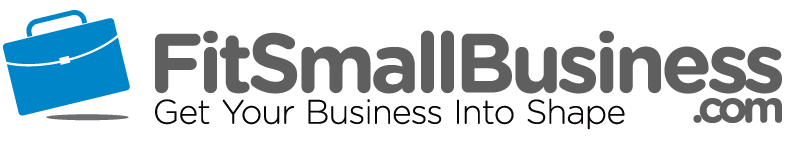 